日本語演題名（ゴシック12ポイント）○著者名（明朝10.5ポイント）1，著者名（明朝10.5ポイント）21所属先名（明朝10.5ポイント、最初に番号を明記）2所属先名（明朝10.5ポイント、最初に番号を明記）英文演題名　Times New Roman Bold, 12 point○英文氏名Times New Roman, 10.5 point 1, 共著者名（Times New Roman, 10.5 point）21英文所属先名　Times New Roman Italic, 10.5 point2英文所属先名 Times New Roman Italic, 10.5 point1行空けます10行以内の英文抄録（Times New Roman, 10.5 point） 文頭は1文字右から開始。1行空けます本文（形式自由、明朝10.5ポイント）文頭は1文字右から開始。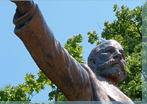 キーワード1、キーワード2、キーワード3○著者氏名ふりがな（発表者には○をつける）本文続き最後にReferences、参考文献を最後に記載してください、